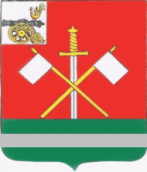 СМОЛЕНСКАЯ ОБЛАСТЬМОНАСТЫРЩИНСКИЙ РАЙОННЫЙ СОВЕТ ДЕПУТАТОВ Р  Е  Ш  Е  Н  И  Е	                                                                                                                                          от 30 марта 2017 года                                                                               № 56Об утверждении отчета о деятельности Контрольно-ревизионной комиссии муниципального образования «Монастырщинский район» Смоленской области за 2016 год	В соответствии с Федеральным законом от 7 февраля 2011 года №6-ФЗ «Об общих принципах организации и деятельности контрольно-счетных органов субъектов Российской Федерации и муниципальных образований», решения Монастырщинского Совета депутатов Смоленской области от 22 декабря 2011 года №18, в редакции решения № 44 от 09 июля 2013 года и пункта 6.6 Регламента Контрольно-ревизионной комиссии муниципального образования «Монастырщинский районный» Смоленской области. Монастырщинский районный Совет депутатов  РЕШИЛ: 	1. Принять к сведению отчет о деятельности Контрольно-ревизионной комиссии муниципального образования «Монастырщинский район» Смоленской области за 2016 (согласно приложения).              2. Настоящее решение вступает в силу с момента подписания. Приложение к решению Монастырщинского районного Совета депутатов                            от 30 марта 2017 года    № 56Отчето деятельности  Контрольно-ревизионной комиссии муниципального образования «Монастырщинский район»Смоленской области за 2016 год.В соответствии с Федеральным Законом от 7 февраля 2011 года № 6-ФЗ «Об общих принципах организации и деятельности контрольно-счетных органов субъектов Российской Федерации и муниципальных образований», решения Монастырщинского районного Совета депутатов Смоленской области от 22 декабря 2011 года № 18, в редакции решения №44 от 09 июля 2013 года, образована Контрольно-ревизионная комиссия муниципального образования «Монастырщинский район» Смоленской области.Контрольно-ревизионная комиссия  муниципального образования «Монастырщинский район» Смоленской области (далее КРК)  является  постоянно действующим органом  внешнего муниципального финансового контроля и подотчетна Монастырщинскому районному Совету депутатов.  Согласно Положения о КРК, утвержденного решением Монастырщинского районного Совета депутатов от 22 декабря 2011 года № 18,  в редакции решения № 44 от 09 июля 2013 года обладает организационной и функциональной независимостью и осуществляет свою деятельность самостоятельно. Согласно утвержденному штатному расписанию на 2016 год численность сотрудников Контрольно-ревизионной комиссии муниципального образования «Монастырщинский район» Смоленской области составляет 2 человека. На обеспечение деятельности   КРК  в бюджете муниципального образования «Монастырщинский район» Смоленской области предусмотрено финансирование в сумме 868 600  рублей. Фактически израсходовано  - 865 408 рублей 05 копеек.Деятельность Контрольно-ревизионной комиссии муниципального образования «Монастырщинский район» Смоленской области осуществлялась на основании плана работы, утвержденного Распоряжением Председателя  КРК  от 24 декабря 2015 года № 9. В соответствии с основными полномочиями КРК в 2016 году проведено 101 мероприятия внешнего муниципального финансового контроля, в том числе:         90 экспертно-аналитических и 11 контрольных.Экспертно-аналитическая деятельность.В рамках экспертно-аналитического направления деятельности в 2016 году проведены следующие мероприятия:Внешняя проверка годовых отчетов об исполнении бюджета главных распорядителей бюджетных средств муниципального образования «Монастырщинский район» Смоленской области за 2015год;Внешняя проверка годового отчета  об исполнении  бюджета муниципального образования «Монастырщинский район» Смоленской области, бюджетов городского и сельских поселений, входящие в состав МО «Монастырщинский район» Смоленской  области за 2015 год;Анализ отчетов об исполнении бюджета муниципального образования «Монастырщинский район» Смоленской области, бюджетов городского и сельских поселений, входящие в состав МО «Монастырщинский район» Смоленской области за 1 квартал, 1 полугодие,9 месяцев 2016 года;Экспертиза проектов решений о внесении изменений в бюджет муниципального образования «Монастырщинский район» Смоленской области, в бюджеты городского и сельских поселений, входящие в состав  МО «Монастырщинский район» Смоленской области;Экспертиза проекта бюджета муниципального образования «Монастырщинский район» Смоленской области и бюджетов городского и сельских поселений, входящие в состав МО «Монастырщинский район» Смоленской области, на 2017 год и плановый период 2018 и 2019 годов.Подготовлено    90  экспертных заключений, из них:- 1 заключение на отчет об исполнении бюджета  главных распорядителей бюджетных средств муниципального образования «Монастырщинский район» Смоленской области за 2015 год;- 11 заключений на отчет об исполнении бюджетов муниципального образования, городского и сельских поселений Монастырщинского района Смоленской области за 2015 год;- 24 заключения на отчет об исполнении бюджетов муниципального образования, городского и сельских поселений за 1 квартал, 1 полугодие, 9 месяцев 2016 года;-  36 заключений на проекты решений о внесении изменений в бюджеты муниципального образования, городского и сельских поселений Монастырщинского района Смоленской  области на 2016 год;-   8 заключений на проект решения «О бюджете на  2017 год и плановый период 2018 и 2019 годов»  муниципального образования, городского и сельских поселений  Монастырщинского района Смоленской области;-     5  заключений о  приеме  в муниципальную  собственность и  передача  в  государственную  собственность;-     1  заключение об утверждении отчета по выполнению прогнозного плана приватизации за 2015 год;-     1   заключение об утверждении «Перечня  услуг, которые  являются необходимыми и  обязательными для  предоставления муниципальных  услуг органами местного  самоуправления муниципального  образования «Монастырщинский  район» Смоленской  области;-         1 заключение об  утверждении «Порядка  формирования, ведения и  обязательного опубликования Перечня муниципального имущества муниципального  образования «Монастырщинский  район» Смоленской  области, предназначенного для  оказания имущественной  поддержки субъектам  малого и  среднего предпринимательства и организациям, образующим инфраструктуру поддержки субъектов малого и среднего предпринимательства;-   1 заключение «Об установлении размеров  ставок арендной  платы за земельные участки, находящиеся в собственности муниципального  образования «Монастырщинский  район» Смоленской  области и за  земельные участки, государственная  собственность на которые не разграничена;-   1  заключение об утверждении прогнозного Плана  приватизации муниципального имущества муниципального  образования «Монастырщинский  район» Смоленской  области на 2017 год;Контрольно-ревизионной комиссией по проведенным экспертно-аналитическим мероприятиям нарушений не установлено.Результаты проведенных Контрольно-ревизионной комиссией экспертно-аналитических мероприятий в виде заключений в установленном порядке представлялись Главе муниципального образования «Монастырщинский район» Смоленской области, Главе администрации муниципального образования «Монастырщинский район» Смоленской области, Главам муниципальных образований городского и сельских поселений, входящих в состав МО «Монастырщинский район» Смоленской области.Контрольная деятельность.В 2016 году проведено 11 контрольных мероприятий. Контрольные мероприятия проведены в следующих организациях:-  Администрация Татарского сельского поселения Монастырщинского района Смоленской  области. -  В Администрации Татарского сельского поселения Монастырщинского района Смоленской  области  Добросельского сельского поселения.- В Администрации Гоголевского  сельского поселения  Монастырщинского района  Смоленской  области Любавичского сельского  поселения.- В Администрации  Соболевского сельского  поселения Монастырщинского  района Смоленской  области Слободского  сельского поселения.-Администрация  Александровского  сельского  поселения Монастырщинского района  Смоленской  области. -  Администрация муниципального образования «Монастырщинский  район» Смоленской  области.-Администрация  Новомихайловского  сельского поселения Монастырщинского района  Смоленской  области;- Администрация Александровского  сельского поселения Монастырщинского района  Смоленской  области.Проверки  проведены по вопросу  расходования бюджетных средств в рамках муниципальной  программы «Создание  условий для эффективного управления  муниципальными образованиями Монастырщинского района Смоленской  области». При  проверке  установлены  нарушения Постановления Госкомстата от 05.01.2004г №1 «Об утверждении унифицированных форм первичной  учетной документации по учету  труда и  его  оплаты». Представлена  информация о принятых мерах по  устранению выявленных нарушений. - Муниципальное унитарное предприятие «Коммунальник» Александровского сельского  поселения Монастырщинского района Смоленской  области;- Муниципальное унитарное  предприятие «Источник» Барсуковского  сельского поселения Монастырщинского  района  Смоленской  области.Данные  проверки  проведены  по  вопросу законности  расходования организацией жилищно-коммунального комплекса  средств  населения за оказываемые   услуги и  установления фактов незаконного установления  платежей за 9 месяцев 2016 года. Установлены  факты  нарушения п.1 ст.743 Гражданского кодекса. Представлена  информация об устранении допущенных нарушений.- МБУ ДО «Монастырщинская детская школа искусств» при  отделе культуры и спорта Администрации муниципального образования «Монастырщинский  район» Смоленской  области. Нарушений  не установлено.Для формирования плана работы Контрольно-ревизионной комиссии муниципального образования «Монастырщинский район» Смоленской  области на 2017 год в срок до   1 октября 2016 года в Совет депутатов муниципального образования «Монастырщинский район», в Совет депутатов городского и сельских поселений  были направлены письма о предоставлении предложений по проведению контрольных мероприятий. Представленные  предложения по  проведению контрольных мероприятий были  включены  в  план работы  КРК на 2017 год.Согласно ст.3 п.11 Федерального Закона от 7 февраля 2011 года №6-ФЗ «Об общих принципах организации и деятельности контрольно-счетных органов субъектов Российской Федерации и муниципальных образований» и ст .15 п.4 Федерального Закона от 06.10.2003 года № 131-ФЗ «Об общих принципах организации местного самоуправления в Российской Федерации» на 2016 год Главой муниципального образования  «Монастырщинский район» Смоленской области с  представительными органами городского и сельских поселений, входящих в состав  муниципального образования «Монастырщинскоий район» Смоленской  области, было заключено 7 Соглашений  на осуществление Контрольно-ревизионной комиссией муниципального образования «Монастырщинский район» Смоленской  области полномочий внешнего муниципального финансового контроля и передачи межбюджетных трансфертов, предоставляемых из бюджетов этих поселений в бюджет муниципального района в соответствии с Бюджетным Кодексом РФ. Межбюджетные трансферты на осуществление полномочий   внешнего муниципального финансового контроля в бюджет муниципального района за 2016 год поступили в сумме 124 100   рублей. Денежные средства использованы в полном  объеме на  нужды  учреждения согласно «Порядка предоставления и расходования иных межбюджетных  трансфертов на осуществление передаваемых полномочий Контрольно-ревизионной  комиссии муниципального  образования «Монастырщинский  район» Смоленской  области в  соответствии  с  заключенными соглашениями из бюджетов  поселений в бюджет  муниципального  образования «Монастырщинский  район» Смоленской  области», утвержденного Постановлением Главы муниципального  образования «Монастырщинский  район» Смоленской  области от 23 августа 2013г №12.Контрольно-ревизионная комиссия  размещает на сайте Администрации муниципального  образования «Монастырщинский район» Смоленской  области  в сети «Интернет» информацию  о своей деятельности.Согласно п.2 ст.19 Федерального Закона от 7.02.2011года № 6-ФЗ «Об общих принципах организации и деятельности контрольно-счетных органов субъектов Российской Федерации и муниципальных образований»  и п. 6.6. ст.6 Регламента  Контрольно-ревизионной комиссии муниципального образования «Монастырщинский район» Смоленской области отчет  о работе Контрольно-ревизионной комиссии направлен на рассмотрение в Монастырщинский районный Совет депутатов.ПредседательКонтрольно-ревизионной комиссиимуниципального  образования«Монастырщинский  район»Смоленской  области						Н.Г.ГрековаГлава муниципального образования «Монастырщинский район» Смоленской области		В.Б. ТитовПредседательМонастырщинского районного Совета депутатов П.А. Счастливый   